I.D – trieda LIENOK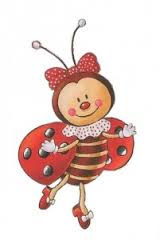             tr. uč. PaedDr. Marečková DanielaSofia Šimková			Monika Gašpariková		Lívia Balogová			Marianna Čukátová		Kiara Zuzana Gazdagová	Viktória Gavaľová		Rebeka Kočišová			Marianna Karin Jarinová		Natália Mašlárová			Vanesa Koczáková		Dominika Dubovanová		Dávid Mislai			Simon Gočik			Marek Kučma			Július Lakatoš			Dávid Dorovčák 			Gregor Bĕlaška			Sebastián Tomáš			Oliver Sokira			Dávid Geci				Filip Boršč					Dárius Rusnák				